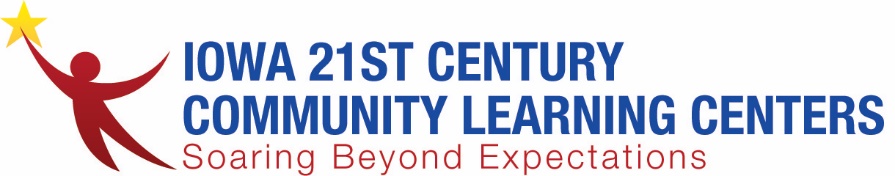 Iowa 21CCLC Director’s MeetingAgendaDecember 17, 202110:00amJoin Zoom Meetinghttps://us06web.zoom.us/j/83702730609Meeting ID: 837 0273 0609Please mute when not speakingAttendance/Roll Call – Please type your name and site/school into the chatFinancialsHard CASA deadlines and new designation for risk assessment (failure to submit claim)Internal claim communicationDUNS numbers will be transitioned to a Unique Entity Identifier – enrollment information coming: file:///C:/Users/t530/Downloads/Quick%20Start%20Guide%20for%20Getting%20a%20Unique%20Entity%20ID%20(2).pdf  Local Evaluation extensions.  Simply email Vic for a 30 day extension.  If you need a second extension -send another email. It takes several months for us to read each local evaluation, check the data, request clarification, and aggregate data.Program UpdatesAPR for the 2020-2021 School Year is now closed remember failure to complete your APR data will be non-complianceNew APR dates – coming in FebruaryCommittee Updates – CSP Committee formUpdate from the Family Engagement CommitteeCommittee redesign discussions – spring 2022New calendar invites sent for January – June New Best Practice Webinar schedule and contentSuggestions for content/topicsProfessional Development Summary – February 2022FERPA Explained document and locationAnnual Survey  - open now, due January 21https://www.surveymonkey.com/r/21CCLCSurvey20-21 RFA UpdatesUpdates from the Iowa Afterschool AllianceOtherReminder that all Director’s Meetings are recorded and can be found here: https://www.iowa21cclc.com/directors-meetings Pursuant to Iowa Administrative Code (IAC) 80.45A, beginning January 1, 2022, all in-state lodging providers must complete the Department of Public Safety’s Human Trafficking Prevention Training certification to receive public funds for State employee lodging, conferences, meetings, banquets, or any state-funded event. All of the lodging provider’s employees must complete the training to be certified.If a lodging provider is not certified, public funds cannot be used for travel reimbursement or any other expense.This means beginning January 1, 2022, State employees must confirm a lodging provider has received the Human Trafficking Prevention Training certification at https://stophtiowa.org/certified-locations prior to expending or committing public funds for in-state travel lodging, conferences, meetings, banquets, or any state-funded event. Employees who stay at non-certified facilities will not be reimbursed.NO JANUARY MEETING 